Коэффициент усиленияКоэффициент усиления (действительная величина) представляет собой модуль отношения установившихся значений входного и выходного сигналов устройства. В зависимости от типа усиливаемой величины различают коэффициенты усиления:- по напряжению- по току- по мощности.Коэффициент усиления может быть выражен безразмерной величиной, представляющей отношение выходной величины к входной. Но в электронике и автоматике широко используются логарифмические единицы для выражения коэффициента усиления. Логарифмические единицы позволяют представить характеристики аналоговых устройств в широком диапазоне частоты и коэффициента усиления. Логарифмическая единица коэффициента KP усиления по мощности– децибелы: Поскольку мощность пропорциональна квадрату тока или напряжения, для коэффициентов усиления по току и напряжению используются логарифмические величины:В частном (весьма распространенном) случае, если оба напряжения Uвх и Uвых измеряются на одном и том же сопротивлении (Rвых = Rвх), можно пользоваться кратким выражением:Полоса пропусканияПолоса пропускания операционной схемы (в том числе и операционного усилителя) – это диапазон рабочих частот ωB÷ωН или Δω (круговая частота), в котором коэффициент усиления не снижается менее значения ∆KU = ≈ 0,707·Kmax, т.е. примерно на 30%(см. рис.1), что соответствует величине, выраженной в дБ:.Полоса пропускания Δω :Δω = ωB – ωН,где	ω0 – частота, при которой KU =KmaxωВ – верхняя граница частоты, при которой KU =Kmax– 3ωН – нижняя граница частоты, при которой KU =Kmax– 3.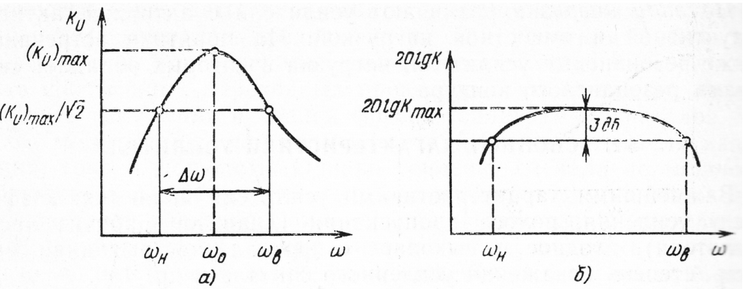 Рис.1. Полоса пропускания полосового фильтра по напряжению: а) в линейном масштабе по оси KU, б) в логарифмическом масштабе по оси KU.Для операционного усилителя частотная характеристика выглядит по-другому (см. рис.2), а значит, полоса пропускания может быть шире:Δω = ωB – ω0.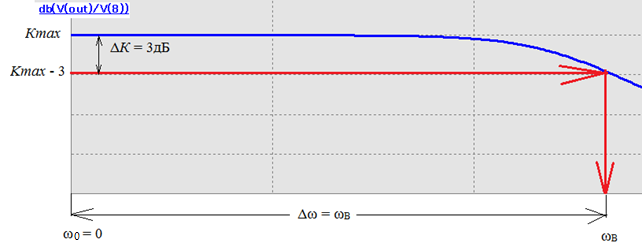 Рис.2. Полоса пропускания усилителя, исследуемого в лабораторной работе